			PROJECT #2 PROPOSALName(s): Warren Kendi, Team Name:Part A:  Project Ideas & ObjectivesMy idea for my second project was to make something called an infinity mirror. that would be the first part of my project, to get a working version of it. But my main idea was to be able to put the working infinity mirror into a big enough wooden frame and maybe make a table out of it for the maker space. I would probably start off on a small scale to get the mirror working and to know how to do it correctly, but once I learn that I would bring it to a larger scale and put it all into a working table! we could replace the table in the back of the maker space and put that table there and maybe make that area more interesting for the class! Part B:  Electronic Resources (Make sure hyperlinks are active!)https://www.youtube.com/watch?v=H-BQGP_MY98 https://www.youtube.com/watch?v=grFMyGv5NpEPart C:  Materials & DesignsWindow (In Shop?)Wood (In Shop?)Silver reflective window film (LINK)Two-way mirror sheet (LINK)12v White LED strip (LINK)DC power adapter 5.5mm 2.1mm (WITH LED)12v DC Power supply (WITH LED)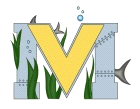 